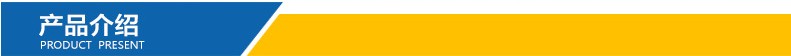 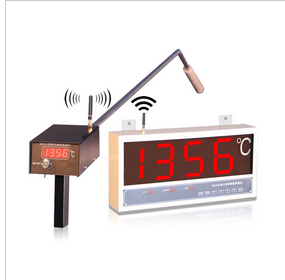 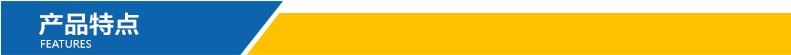 1、 W660无线式大屏幕熔炼测温仪，兼有手提式测温仪的灵活和壁挂式大屏幕仪器远距离的可视之双重特性，省却了测试枪与大屏幕显示器间连线的羁绊。 2、本仪器由具有无线发射功能的手提式熔炼测温仪与具有无线式接收功能的大屏幕显示器组成（采用5英寸数码管显示：字高128mm）。有温度测量结束时同步灯光指示、电铃声响提示功能和温度测成值自动3、保持功能，具有断偶、超量程、电源欠压等报警功能。 4、本仪器采用原装进口专业数据传输模块，以确保测量数据无线传输的高度可靠。 
5、本仪器同机可配用5种热电偶。本仪器由于采用了最新的抗干扰措施，故具有极好的抗干扰能力。中频6、炉通电熔炼时无须断电便可在炉内进行测温。 
7、本仪器可存储历史数据1000组，可选配打印机。 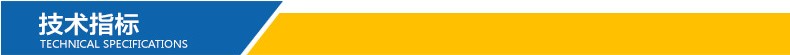 测量范围和测量精度：
2、分辨率（℃）： 1
3、响应时间（S）：1
4、电    源： 
a、无线发射手提式熔炼测温仪：充电电池D500*C6V±10％  
b、无线接收大屏幕显示器：    AC220V±10％ 
5、无线接收、发射距离：＞300 M 
6、无线发射频率： f = 223 MHZ
7、大屏幕外型尺寸： 500×238×90（mm） 
8、具有标准RS-232C接口 

1、无线发射手提式熔炼测温仪的操作 
按下面板上的电源开关（ON/OFF），显示器立即显示“ ”，继而显示热电偶型号 /为S型、 /为B型、  / 为WRe3/25、 /为K型、 /为R型、）。 
在未插上热电偶时，仪器显示“  ” ，插上热电偶并接触良好时，仪器显示环境温度（B分度号的仪器显示“ ”），此时即可进行测温。测温时将热电偶插入金属液，深度为≥20mm，做到快、准、稳。当测成指示灯（H）亮时（有声光提示），应立即提起测温枪（一般为3～5秒）。仪器自动显示并保持所测得的温度值。 
仪器在测温结束的同时，自动将信号传输到大屏幕显示器，大屏幕显示器无线接收信号无误后，显示出与无线发射手提式熔炼测温仪相同的温度值，同时电铃声响提示提起测试枪。 
2、大屏幕显示屏的操作 
打开电源开关，显示器显示当前时间；检测到信号时，自动接收显示并保持温度值。 
（1）历史数据查询 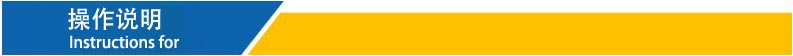 本仪器可存储历史数据1000组。 
按“查询”键，仪器即进入历史数据查询状态。此时，大屏幕显示当前年份；根据查询需要，按“↑”“↓”键可修正。 
例如：要查询这样一个数据：2008年12月10日09时08分测量的温度值为1678℃； 
此时查询步骤： 
a、按“查询”键，显示当前年份；按“↑”“↓”键修正到显示 2008 ； 
b、再按“→”键，显示当前月份，按“↑”“↓”键修正到显示 12  ； 
c、再按“→”键，显示当前日份，按“↑”“↓”键修正到显示 10  ； 
d、按“确认”键，依次显示 2008  1210   0908   1678   ； 
此时，按 “↑”、“↓”键可查询该温度值前、后一个数据。 
如按 “↑”、“↓”键，仪器无响应，说明数据已查询完毕；再按“查询”键，仪器即退出查询状态。 
（2）打印 
 打印机数据线插头与大屏幕显示器的打印接口相连，接好打印机电源，大屏幕每显示一次数据，打印机自动打印该显示数据，打印格式如下（如2008年12月10日09时08分1678℃）： 
                  2008－12－10   09：08    1678 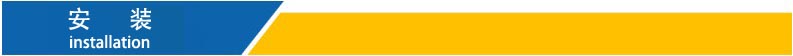 大屏幕显示器应安装在距测温点直线可视距离10－50米范围内较适合，以便于观察、记录。安装位置距地面高度以2－4米为宜，显示器的接收天线处应无物体遮挡；拉杆天线拉至最长；显示器电源为AC220V（用照明线路电源，接地必须可靠）。 
六、配套件 
 1、无线发射手提式熔炼测温仪 
 （1）测试枪 ：测试枪型号必须与仪器型号相匹配，规格有1.5－2.5m。 
（2）充电器   （3）发射天线   
2、无线接收大屏幕熔炼测温仪 
（1）电铃     （2）接收天线     （3）电源线    
3、快速偶头 
（1）单铂铑快速偶头  KS－602     
（2）单铂铑快速偶头  KR－602
（3）钨铼快速偶头    KW－602    
（4）双铂铑快速偶头  KB－602
4、选配打印机 用户可根据生产管理需要，选择是否选配打印机。热电偶型 号测量范围（℃）适用场合单铂铑KS－6020～1750钢、铁、铜液单铂铑KR—6020～1750钢、铁、铜液双铂铑KB－602500～1800高温钢液钨 铼KW－6020～2000钢、铁液镍铬－镍硅K0～1000铝、锌液热电偶分度号测量范围（℃）精度等级S0～1750≤±0.2％±1℃R0～1750≤±0.2％±1℃WRe3/250～2000≤±0.2％±1℃B500～1800≤±0.2％±1℃K0～1000≤±0.2％±1℃